Quel temps fait-il?       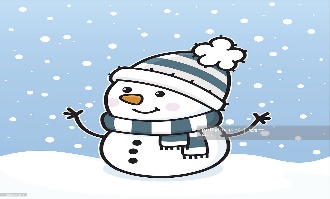 Fill in the missing letters to describe the weather in French.Il y a d __ v __ n __ 		I __    n __ i __ e__ l   p __ e __ __ 			Il __ a __ t     __ r __ __ dTranslate the weather in French and English.Il fait chaud 					__________________	________________	  		It is windyIl neige 						__________________________________ 			It’s raining________________ 			It’s sunnyIl y a du brouillard 				__________________Translate these sentences to English Quel temps fait-il aujourd’ hui?Aujourd’ hui il fait froid et il y a du vent. Take a look outside and describe what the weather is like today where you live. 